АВТОНОМНАЯ НЕКОММЕРЧЕСКАЯ ОРГАНИЗАЦИЯ ДОПОЛНИТЕЛЬНОГО ПРОФЕССИОНАЛЬНОГО ОБРАЗОВАНИЯ«ОБРАЗОВАНИЕ – РУССКОЕ СЛОВО»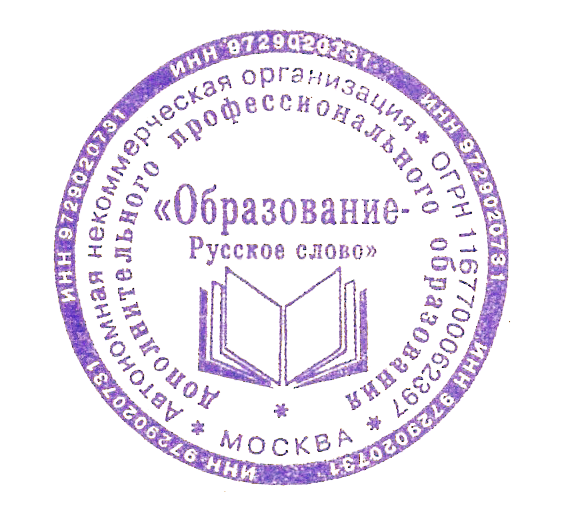 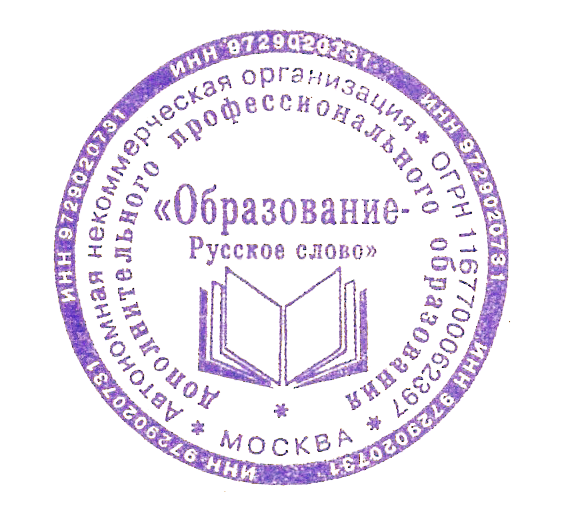 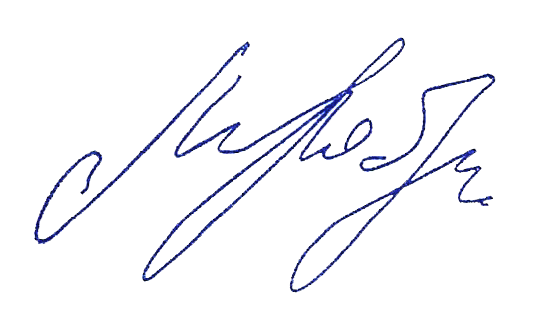 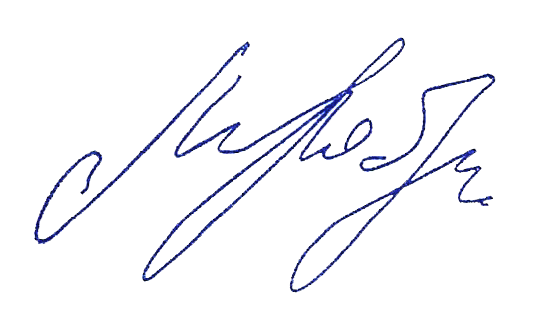 Дополнительная профессиональная программа  (повышение квалификации)«Методики и практики развития эмоционального интеллекта у детей начальной школы»Автор: Капура Е.Н,магистр педагогической психологии, директор АНО ДПО «МИР ЛПК»Москва, 2021 г.Характеристика программыНормативно-правовые основания разработки программыНормативную правовую основу разработки программы составляют:Федеральный закон от 29 декабря 2012 г. № 273-ФЗ «Об образовании в Российской Федерации»;приказ Минобрнауки России от 1 июля 2013 г. № 499 «Об утвержде- нии Порядка организации и осуществления образовательной дея- тельности по дополнительным профессиональным программам»;приказ Минтруда России от 12 апреля 2013 г. № 148н «Об утвержде- нии уровней квалификаций в целях разработки проектов профессио- нальных стандартов»;постановление от 22 января 2013 года № 23 «О Правилах разработки и утверждения профессиональных стандартов» (с изменениями на 9 февраля 2018 года);письмо Минобрнауки России от 30.03.2015 г. № АК-821/06 «О направлении методических рекомендаций по итоговой аттестации слушателей»;письмо Минобрнауки России от 21.04.2015 г. № ВК-1013/06 «О направлении методических рекомендаций по реализации дополни- тельных профессиональных программ с использованием дистанци- онных образовательных технологий, электронного обучения и в сете- вой форме»;письмо Минобрнауки России от 22.04.2015 № ВК-1032/06 «О направлении методических рекомендаций-разъяснений по разработке дополнительных профессиональных программ на основе профессио- нальных стандартов»;Распоряжение Правительства РФ от 28.07.2017 № 1632-р «Об утвер- ждении программы «Цифровая экономика Российской Федерации»;Указ Президента РФ от 07.05.2018 № 204 «О национальных целях и стратегических задачах развития Российской Федерации на период до 2024 года».Область применения программыНастоящая программа предназначена для повышения квалификации педагогов общеобразовательных организаций.Требования к слушателям (категории слушателей)педагоги образовательных организаций: учителя, педагоги дополни- тельного образования, социальные педагоги;специалисты	психолого-педагогического	сопровождения	образова- тельных организаций, работающие с детьми.Цель и планируемые результаты освоения программыЦель реализации программы: повышение уровня профессиональных компетенций педагогов (в области развития эмоционального интеллекта детей) и совершенствование практических умений к проектированию и реализации образовательного процесса у педагогов, осуществляющих обучающую деятельность в образовательных организациях.Форма обучения – заочная (с применением ДОТ).Срок освоения программы 16 часов.Календарный учебный график занятийСодержание программы2.1. Учебно-тематическое планированиеКалендарный графикКалендарным графиком является расписание учебных занятий, которое составляется и утверждается для каждой учебной группы индивидуально.Содержание программыСтруктура программы, обоснование выбора методик и форм занятийВ учебной программе предусматривается сочетание лекционных, практических и самостоятельной работ.Формы аттестации и оценочные материалы.Система оценки качества освоения программыОрганизационно-педагогические условия реализации программыОрганизация образовательного процессаПроведение программы ДПО (повышение квалификации) общей продолжительностью в 16 академических часов осуществляется в три этапа: 1. Видео-лекции; 2. Самостоятельная практическая работа; 3. Онлайн-тестирование.При прохождении данного курса осуществляется практико- ориентированный подход к обучению.Во время прохождения программы слушатели участвуют в следующих формах работы:Знакомятся с теоретическим материалом на интерактивных лекциях;Моделируют самостоятельно дистанционную работу;Осваивают инструменты ИКТ;Знакомятся с обязательной и дополнительной литературой;Анализируют предлагаемые учебные интернет-ресурсы;Учебно-методическое и информационное обеспечение программы (литература)Материалы для организации работы слушателей, в т. ч. раскрывающие содержание самостоятельной работы слушателейНа современном этапе развития общества к педагогу предъявляется достаточно разнообразный перечень требований, среди которых немало- важное значение имеет наличие определенных способностей и умения са- мостоятельно добывать знания из различных источников, систематизиро- вать полученную информацию, давать оценку конкретной ситуации. Фор- мирование такого умения происходит в течение всего периода обучения через участие слушателей в практических занятиях, выполнение контроль- ных заданий и тестов.Формы самостоятельной работы разнообразны, они включают в себя:изучение учебной, научной и методической литературы, материалов периодических изданий с привлечением электронных средств офи- циальной, статистической, периодической и научной информации;подготовку сообщений, написание итоговой работы.Самостоятельная работа слушателей направлена на осуществление продуктивной, творческой, исследовательской деятельности; на развитие у слушателей интеллектуальной, психологической и практической готовности к созданию принципиально нового технологического продукта, отвечающего актуальным общественным и личностным потребностям.Самостоятельная работа приобщает к научному творчеству, поиску и решению актуальных современных проблем и способствует развитию са- мостоятельности, ответственности и организованности, творческого под- хода к решению проблем учебного и профессионального уровня.Работа по изучению литературных источников:просмотровое чтение с целью ознакомления с другими источниками по теме исследования;первичное ознакомление с литературой обуславливает формирование целостного представления о проблеме, основном содержании того или иного материала (знакомство с аннотацией, введением, оглавлением, заключением);оценка степени важности каждого источника для определения даль- нейшего способа проработки и использования содержания литературы: тщательное изучение с краткой записью, общее ознакомление с аннотированием и т. д.Основная литература:Асмолов А. Г. Культурно-историческая психология и конструирование миров: Психолог. Психопедагог. Психоисторик. //Ин-т практ. психологии; Воронеж: НПО «МОДЭК», 1996.Выготский Л. С. История развития высших психических функций.// Выготский Л. С. Собрание сочинений: В 6 т. Т. 3: Проблемы развития психики / Под ред. А. М. Матюшкина. – М.: Педагогика, 1983.Гоулман Д. Эмоциональный интеллект / Даниэл Гоулман; пер. с англ. А. П. Исаевой. – Москва: АСТ Москва: Хранитель, 2012.Давыдов В. В. Понятие деятельности как основание исследований научной школы Л. С. Выготского.// Вопросы психологии, 1996.	Лесгафт П. Ф. Семейное воспитание ребенка и его значение. // По- слесл. Е. С. Буха. – М.: Педагогика, 1991.	Медина Д. Правила мозга. Что стоит знать о мозге вам и вашим детям. – Москва: Манн, Иванов и Фербер, 2014.	Мухина В. С. Возрастная психология: феноменология развития, детство, отрочество: Учебник для студентов вузов. //Издательский центр «Академия», 2000.Мэйер Дж. Эмоциональный интеллект / Дж. Мэйер, П. Сэловей, Д. Карузо. – Москва: Институт психологии РАН, 2010.	Фельдштейн Д. И. Детство как социально-психологический феномен и особое состояние развития // Вопросы психологии, 1998.Цукерман Г. А. Введение в школьную жизнь: программа адаптации детей к школьной жизни: пособие для учителя / Г. А. Цукерман, К. Н. Поливанова. – М.: Вита-Пресс, 2012.Цукерман Г. А. Развитие учебной самостоятельности / Г. А. Цукерман, А. Л. Венгер. – М., 2010.Эльконин Д. Б. Избранные психологические труды. М., 1989.Дополнительная литература:Базикова О. А. Теория и методика развития речи дошкольников в определениях, таблицах и схемах: учебное пособие для студентов дошкольных факультетов вузов / О. А. Базикова, Н. С. Малетина. – Екатеринбург: Калинина Г. П., 2010.Белкина В. Н. Психология раннего и дошкольного детства: учеб. Пособие. / В.Н. Белкина. // Ростов н/Д: Феникс, 2015.Венгер Л. А. Домашняя школа мышления / Л. А. Венгер, А. Л. Вен- гер. – М.: Дрофа, 2010.Дошкольная педагогика: учебник для академического бакалавриата. / Н. В. Микляева, Ю. В. Микляева, Н. А. Виноградова: под общ. ред. Н. В. Микляевой. // М.: Юрайт, 2015.Мухина В. С. Возрастная психология: феноменология развития, детство, отрочество: Учебник для студентов вузов. // Издательский центр «Академия», 2000.Фельдштейн Д. И. Детство как социально-психологический феномен и особое состояние развития // Вопросы психологии, 1998.Баранова О. И. Теория обучения детей младшего школьного возраста. Педагогические технологии. – М. СФЕРА.Гакаме Ю. Д. Проблемы реализации поликультурного воспитания в современной начальной школе. СПб, 2010.Демчук Г. Г. Организация работы в начальной школе в соответствии с ФГОС НОО // Управление начальной школы, 2011.Психология младшего школьника / Под ред. Е. И. Игнатьева – М. Просвещение, 2000.Федеральный государственный образовательный стандарт началь- ного общего образования. – М.: Просвещение, 2010. Электронные ресурсы удаленного доступа (Internet).Базы данных, информационно-справочные и поисковые системыСайт	eLibrary.ru –  http://elibrary.ru/defaultx.aspСайт Педагогической библиотеки – http://pedlib.ru/Информационно-методический портал по специальному и инклю зивному образованию – http://edu-open.ru/Default.aspx?tabid=55Портал педагога – https://portalpedagoga.ru/servisy/publik/publ?id=9080 Портал психологических изданий PsyJournals.ru – О подготовке педа гогов к работе в условиях инклюзивного образования – Инклюзив ное образование:	методология, практика, технологии –http://psyjournals.ru/inclusive_edu/issue/44248_full.shtml 6. Портал образования –https://portalobrazovaniya.ru/servisy/publik/publ?id=1300УТВЕРЖДАЮДиректор АНО ДПО«ОБРАЗОВАНИЕ - РС»________________М.И. Лобзина«_30_»__ноября__2021 года№ п/пНаименование разделов (мо дулей) и темВсего часовВиды учебных занятий, учебных работВиды учебных занятий, учебных работВиды учебных занятий, учебных работФорма контроля№ п/пНаименование разделов (мо дулей) и темВсего часовВидео- лекцияСамостоятельная ра- ботаПрактическая работаФорма контроляМодуль 1. Развитие эмоционального интеллекта у детей начальной школыМодуль 1. Развитие эмоционального интеллекта у детей начальной школыМодуль 1. Развитие эмоционального интеллекта у детей начальной школыМодуль 1. Развитие эмоционального интеллекта у детей начальной школыМодуль 1. Развитие эмоционального интеллекта у детей начальной школыМодуль 1. Развитие эмоционального интеллекта у детей начальной школыМодуль 1. Развитие эмоционального интеллекта у детей начальной школы1Развитие эмоционального интеллекта и социальных навыков: системный подход.63212Принципы обучения детей. Ключевые принципы и практики обучения детей через социально-эмоциональное обучение и проектный подход.52123Проектирование и организация образовательного процесса с учетом практик развития эмоционального интеллекта у детей.5221Тестирование- онлайн, проектноезадание.Итоговая аттестацияИтоговая аттестация16754ИТОГОКалендарный месяц, в котором проводится обучение по программеСрок проведения обучения по программеВ соответствии со сроками реализации Проекта «Российское образование для всех»Срок освоения программы, включая итоговую аттестацию и самостоятельную работу – 16 часов в течение 2–х недель.№ п/пВиды учебных занятий,учебных работ – ак. чСодержаниеРазвитие эмоционального интеллекта у детей начальной школыРазвитие эмоционального интеллекта у детей начальной школыРазвитие эмоционального интеллекта у детей начальной школыТема 1. Развитие эмоционального интеллекта и со- циальных навы- ков:	системный подход в рамках ФГОС.Видео-лекция – 3 чЗакон об образовании РФ и ФГОС о социализации и воспитании в начальной школе. ЭИ-ключевая компетенция будущего. История развития теории ЭИ. ЭИ и EQ что стоит за терминами? Что такое SEL? Теория множественного интеллекта. Что такое эмоции, чувства, настроение. Роль эмоций в развитии и обучении. Модель Р. Плутчика для ра- боты с детьми. Колесо эмоций «от простых эмоций к сложным» Как объяснить детям сложные эмоци-ональные состояния.Тема 1. Развитие эмоционального интеллекта и со- циальных навы- ков:	системный подход в рамках ФГОС.Самостоятель-ная работа – 2 чРабота с предложенной литературой. Подготовить занятие для детей по теме эмоций, и их роли в жизни.Тема 1. Развитие эмоционального интеллекта и со- циальных навы- ков:	системный подход в рамках ФГОС.Практика -1 часПровести занятия для детей на тему «Эмоции и их важность» Познакомить с эмоциями, использую«Колесо эмоций»Тема 2. Принци- пы	развития	и обучения детей с учетом развития эмоционального интеллектаВидео- лекция – 2 ч6 принципов эмоционального интеллекта. Зачем развивать эмоциональный интеллект? 4 ключевых компонента ЭИ. № модели эмоционального интеллекта. Чему учить детей, чтобы развивать ЭИ. Навыки ЭИ для детей 7-8 лет. Пирамида Маслоу, влияние ЭИ на познавательные способности. Практикумы «Солнышко» и «Коробочка эмоций»Работа с негативными проявлениями эмоций.Тема 2. Принци- пы	развития	и обучения детей с учетом развития эмоционального интеллектаСамостоятель- ная работа -1Изучение литературы и предоставленных материалов. Подготовить материал для проведения практических занятий с детьми.час.Практическое занятие – 2 часПровести практикумы «Солнышко» и «Коробочка эмоций» в классе с детьмиТема 3. Проекти- рование и орга- низация образо- вательного про- цесса с учетом практик разви- тия эмоциональ- ного интеллекта у детей.Видео-лекция	– 2 чEQ и IQ, как они связаны? Учимся распознавать эмоции других людей: невербальные факторы. Приемы для вовлечения детей в обучение. 5 видов кон тента. Превращаем «должен» в «хочу». Карта урока. Создание сценариев занятий. Эмоции и зона ближайшего развития.Тема 3. Проекти- рование и орга- низация образо- вательного про- цесса с учетом практик разви- тия эмоциональ- ного интеллекта у детей.Практическая работа – 2 часОформить план занятия в соответствии с социаль но-эмоциональным подходом к обучению.Тема 3. Проекти- рование и орга- низация образо- вательного про- цесса с учетом практик разви- тия эмоциональ- ного интеллекта у детей.Тестирование – 1 чПрохождение итогового онлайн-теста.Форма контроляХарактеристика оценочных материаловИтоговаятестирование